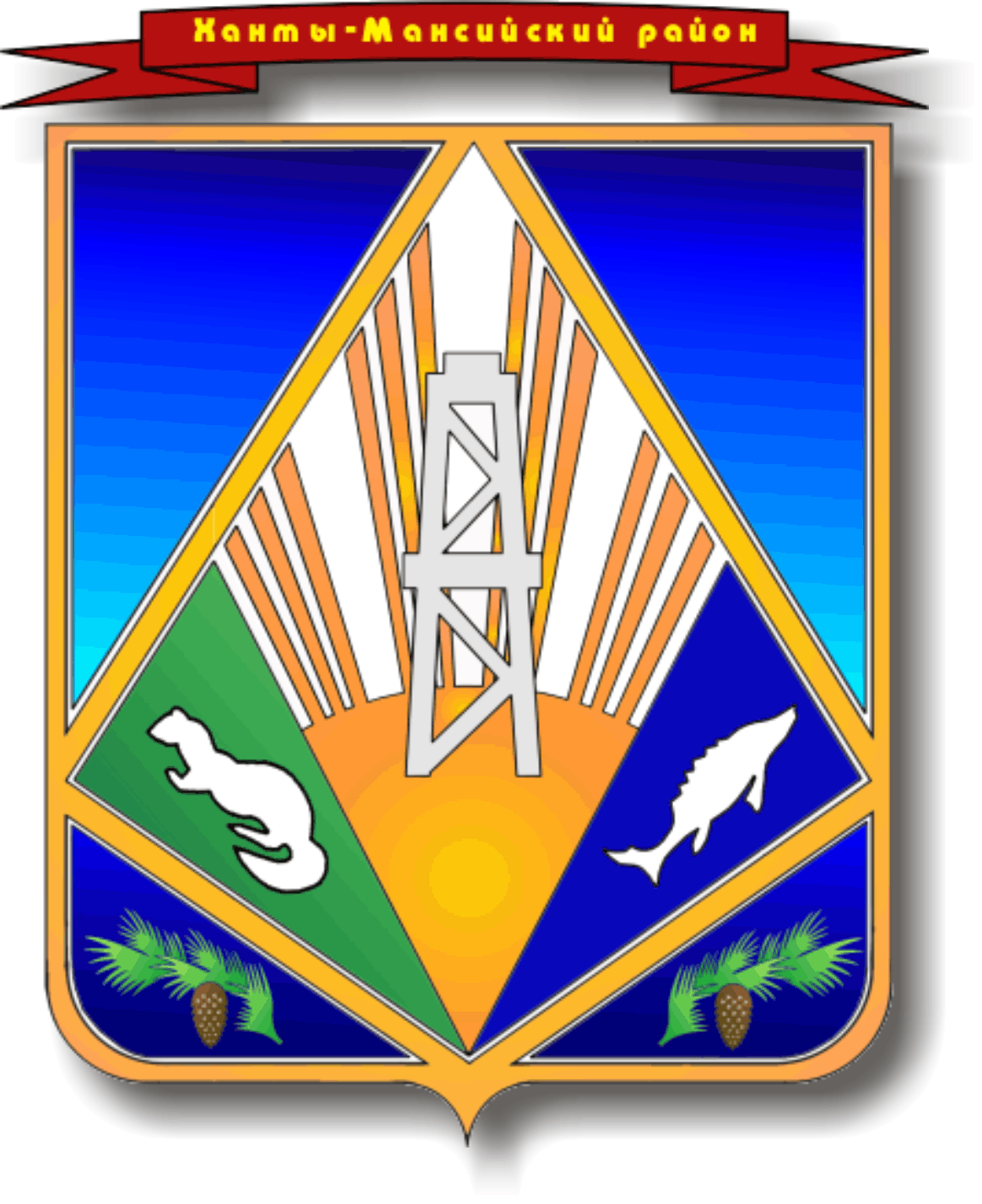                              МУНИЦИПАЛЬНОЕ ОБРАЗОВАНИЕ             ПРОЕКТХАНТЫ-МАНСИЙСКИЙ РАЙОНХанты-Мансийский автономный округ – ЮграАДМИНИСТРАЦИЯ ХАНТЫ-МАНСИЙСКОГО РАЙОНАП О С Т А Н О В Л Е Н И Еот __.__.2023	                № ____________г. Ханты-МансийскО внесении изменений в постановлениеадминистрации Ханты-Мансийского районаот 06.07.2021 № 167 «Об утверждении Положения о комитете экономической политики администрации Ханты-Мансийского района»В соответствии с Федеральными законами от 06.10.2003 № 131-ФЗ «Об общих принципах организации местного самоуправления в Российской Федерации», от 06.03.2006 № 35-ФЗ «О противодействии терроризму», руководствуясь статьей 32 Устава Ханты-Мансийского района:1. Внести в постановление администрации Ханты-Мансийского района от 06.07.2021 № 167 «Об утверждении Положения 
о комитете экономической политики администрации Ханты-Мансийского района» следующие изменения:1.1. В преамбуле постановления после слов «района» дополнить словами «, руководствуясь статьей 32 Устава Ханты-Мансийского района:».1.2. В пункте 2 слова «(обнародования)» исключить.1.3. Пункт 3 изложить в следующей редакции:«3.Контроль за выполнением настоящего постановления возложить на заместителя главы района по финансам.».1.4. В пункте 38 Раздела 2 приложения 1 к постановлению слова «оценки фактического воздействия» и «и оценки фактического воздействия» исключить. 1.5. В пункте 39 Раздела 2 приложения 1 к постановлению слова «и оценку фактического воздействия» исключить.2.Опубликовать настоящее постановление в газете «Наш район», в официальном сетевом издании «Наш район 
Ханты-Мансийский», разместить на официальном сайте администрации Ханты-Мансийского района.3. Настоящее постановление вступает в силу после его официального опубликования.Глава Ханты-Мансийского района					   К.Р.Минулин